FFY 2024 GRANT APPLICATION 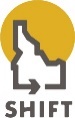 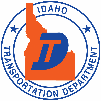 Idaho Transportation Department Office of Highway SafetyInstructions:This application consists of three sections: Application Information, Grant Narrative, and Project Budget. Please complete each section and submit via mail or email. An incomplete application will not be considered. The application deadline is 5:00 pm MST, Tuesday, February 28, 2023. Mail to: ITD Office of Highway Safety, PO Box 7129, Boise, ID 83707-1129. Email to: ohsgrants@itd.idaho.gov. All grants operate on the federal fiscal year, October 1 to September 30.   SECTION 1 – Application Information (*30 points)*Jurisdictions that rank higher than the group rate for fatal and serious injury crashes will be given higher priority.  SECTION 2 – Grant Narrative (*50 Points)Project FocusSelect a project focus area from the box below. Multiple areas may be selected.Problem IdentificationEstablish your project goal with a description of the problem/need. Use the most recent data available to support the goal. You may use your agency’s data, WebCars analysis, ITD Crash Data Dashboards, the 2021 Traffic Crash Report, or contact one of the research analyst principals to help, kelly.campbell@itd.idaho.gov or steve.rich@itd.idaho.gov.  Grant ImplementationSummarize how your agency or organization plans to implement the grant and how the project will aid in achieving your goal(s).Grant Activity SummaryCreate a list of planned events, enforcement, and education/outreach activities. Provide a timeline with anticipated start and completion dates. Assessment and Performance EvaluationExplain what type of measurements and data your agency or organization intends to collect and verify the goal(s) were met. Your agency will be required to provide a quarterly report throughout the year. If this is a multi-year project, provide a summary of the accomplishments for the previous year’s grant funded activities.  AttachmentsPlease attach the Subrecipient Financial Risk Assessment FY24 form with the application. Also attach any other information that may be beneficial to your project.SECTION 3 – Project Budget (*20 points)In this section, please describe in as much detail as possible the cost/expenses associated with the proposed project. Identify how your agency will provide matching funds. Any funds you claim as match cannot be federal dollars. Matching funds may include salaries of individuals working on the project, mileage incurred while working on the project, training provided, office supplies or any other in-kind or matching funds. You do not have to show match in each category, however, the total match must be at least 25% of the total amount you are requesting for the project.Agency NameAgency AddressAgency TypeLaw EnforcementEIN Tax ID NumberState AgencyNon-ProfitUEI Unique Entity Identifier Local AgencyPrimary Contact (The agency contact with signing authority)Primary Contact (The agency contact with signing authority)Primary Contact (The agency contact with signing authority)Primary Contact (The agency contact with signing authority)Primary Contact (The agency contact with signing authority)Primary Contact (The agency contact with signing authority)Primary Contact (The agency contact with signing authority)Name and TitleAddressEmail   Phone NumberGrant Manager Contact (Responsible for managing the everyday activities of the grant)Grant Manager Contact (Responsible for managing the everyday activities of the grant)Grant Manager Contact (Responsible for managing the everyday activities of the grant)Grant Manager Contact (Responsible for managing the everyday activities of the grant)Grant Manager Contact (Responsible for managing the everyday activities of the grant)Grant Manager Contact (Responsible for managing the everyday activities of the grant)Grant Manager Contact (Responsible for managing the everyday activities of the grant)Name and TitleAddressEmailPhone NumberPrimary Contact Signature(Electronic signature is acceptable)Primary Contact Signature(Electronic signature is acceptable)Primary Contact Signature(Electronic signature is acceptable)Grant Manager Signature(Electronic signature is acceptable)Grant Manager Signature(Electronic signature is acceptable)Grant Manager Signature(Electronic signature is acceptable)Check all areas that apply.  Impaired DrivingAggressive DrivingCheck all areas that apply.  Distracted DrivingOccupant ProtectionCheck all areas that apply.  Youthful DriversChild Passenger SafetyCheck all areas that apply.  MotorcycleOther Bicycle/PedestrianOther 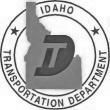 Agency: Project Title:  Project Title:  BUDGETBUDGETLocal MatchGrant FundedPERSONNEL COSTS    (HS  H901)i.e. regular hours, overtime hours, percent of benefits, admin support, etc.Subtotal Personnel Costs  $0.00$0.00 TRAVEL   (HS  H902)ID state rate = .625 per mile effective 7/19/22, also includes lodging and per diemSubtotal Travel  $0.00$0.00 CONTRACTUAL SERVICES    (HS  H903)i.e. education, training Subtotal Contractual Services  $0.00$0.00 CONSUMABLES  (HS  H904) i.e. equipmentSubtotal Commodities  $0.00$0.00 DIRECT COSTS   (HS  H905) i.e. conference feesSubtotal Other Direct Costs  $0.00$0.00 INDIRECT COSTS   (HS H906)Subtotal Indirect Costs$0.00$0.00 GRANT REQUEST TOTAL   $0.00$0.00 